INSTRUKSI KERJAPENGGUNAAN HIDRAULIC PRESSFAKULTAS TEKNOLOGI PERTANIANUNIVERSITAS BRAWIJAYADaftar IsiHalaman depan dan pengesahan 	iDaftar isi 	iiTujuan 	1Ruang lingkup 	1Prinsip	1Dokumen /Peralatan (disesuaikan dengan unit kerja) 	1Prosedur/cara kerja (disesuaikan dengan unit kerja)  	1Bagan alir  	2Tujuan Memastikan pemakaian dan pengoperasian hidraulic press sesuai prosedur agar kegiatan praktikum dan penelitian dapat berjalan dengan baik dan lancar.Ruang lingkup Proses kegiatan praktikum dan penelitian yang berhubungan dengan pengoperasian hidraulic pressPrinsipMempelajari penggunaan hidraulic press untuk mengeluarkan/mengekstrak  minyak dari suatu bahan dengan cara di pressPeralatan Hidraulic pressProsedurPersiapkan bahan, bersihkan dan timbang bahan yang akan dipress,  bungkus dengan kain lalu masukkan kedalam tabung pressTempatkan tabung yang telah berisi bahan tadi pada dudukan tabungPasang wadah penampung hasil dibawah corong keluaranUngkit stang hidraulic sampai tabung bahan bergerak ke atas dan minyak/cairan keluarPertahankan tekanan hidraulic sampai semua cairan minyak dalam bahan keluar dan habisKendorkan/ lepaskan baut pada dongkrak hidraulic sampai tabung bahan turunSetelah proses selesai keluarkan sisa bahan yang telah dipress dari tabungTimbang masing – masing (sisa hasil perasan/ampas dan minyak yang dihasilkan)Bersihkan dan kembalikan mesin pada posisi semulaBagan Alir 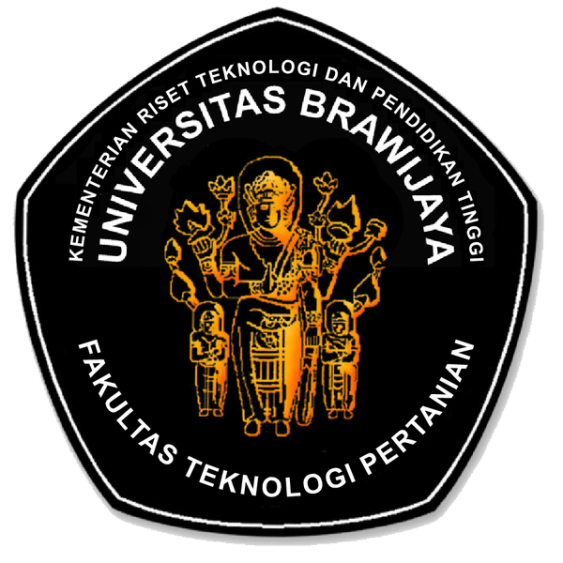 FAKULTAS TEKNOLOGI PERTANIANUNIVERSITAS BRAWIJAYAKode/No: 01000 07302FAKULTAS TEKNOLOGI PERTANIANUNIVERSITAS BRAWIJAYATanggal: 6 April 2017INSTRUKSI KERJA PENGUNAAN HIDRAULIC PRESSRevisi: 0INSTRUKSI KERJA PENGUNAAN HIDRAULIC PRESSHalaman: 1 dari 10ProsesPenanggungjawabPenanggungjawabPenanggungjawabTanggalProsesNamaJabatanTandatanganTanggal1. PerumusanRizky L.R. Silalahi, STP, M.ScKetua GJM FTP6 April 20172. PemeriksaanAgustin Krisna Wardana, STP, Wakil Dekan I FTP6 April 20173. PersetujuanDr. Ir. Sudarminto S.YDekan FTP6 April 20174. PenetapanDr. Ir. Sudarminto S.YDekan FTP6 April 20175. PengendalianRizky L.R. Silalahi, M.ScKetua GJM FTP6 April 2017